LOKALNI PROGRAM ZA MLADE GRADA KNINAPrijedlog-Za razdoblje od 2017. do 2020. godine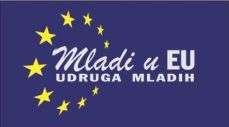 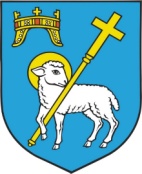 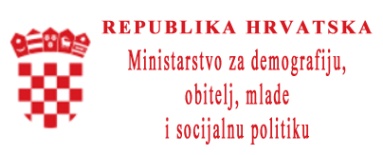 SADRŽAJUvodUdruga mladih „Mladi u EU“ na temelju iskustva, učinkovitosti izrade i pomoći u provedbi Lokalnih programa za mlade u Šibeniku i Drnišu,  ali i potreba zajednice, kao nositelj aktivnosti izrade programa pokrenula je izradu Lokalnog programa za mlade Grada Knina. „Lokalni program za mlade Grada Knina“ službeni je dokument koji se temelji na Nacionalnom programu za mlade 2017.-2020. i rezultatima ispitivanja potreba i preferencija mladih na području grada Knina.Program za mlade predstavlja politiku prema mladima na širem području grada Knina te pokušava odgovoriti na važna pitanja, potrebe i probleme među mladima na navedenom području. Potrebe i preferencije mladih identificirane su tijekom istraživanja, te program sadrži mjere i aktivnosti za čiju su provedbu zadužene različite službe i institucije Grada Knina. S obzirom na razdoblje u kojemu program stupa na snagu, njegova svrha nije ponuditi kvantitativan broj neostvarivih mjera već kvalitativno odgovoriti na realne potrebe uočene u zajednici i usmjeriti se na postupno i temeljito pristupanje potrebama mladih u gradu Kninu. Dokument sadrži pregled mjera i aktivnosti lokalne politike za mlade za razdoblje od 2017. do 2020.g. Prilikom izrade  lokalne politike za mlade u sam proces, kroz fokus grupe, upitnike, predavanja, radionice i info pult izravno su bili uključeni mladi koji su predlagali i ukazivali na potrebe i interese mladih u gradu Kninu. U većini aktivnosti projekta vrlo aktivno su sudjelovali i predstavnici lokalne samouprave Grada Knina te relevantnih institucija. Važna činjenica, pogotovo za provedbu Lokalnog programa za mlade, jest ta da je  ostvaren  dijalog između mladih i lokalne samouprave, kao i suradnja s  nevladinim organizacijama mladih i za mlade te institucijama koje se bave mladima.Program za mlade omogućava smjernice za aktivno sudjelovanje mladih u osiguravanju uvjeta za zadovoljavanje potreba mladih. Osim toga, omogućava svim ključnim sudionicima da aktivno doprinesu svrsi i ciljevima Programa i to uključivanjem u izradu i provedbu aktivnosti kratkoročnih akcijskih/provedbenih planova kojima se prate promjene potreba i učinci provedenih mjera.Program je izrađen u skladu s preporukama Nacionalnog programa za mlade ali i u skladu s mogućnostima i ovlastima lokalne samouprave.  Izradu programa financiralo je Ministarstvo za demografiju, mlade i socijalnu politiku kroz projekt „Lokalni program za mlade Grada Knina“, prijavitelja Grada Knina te partnera na projektu, Udruge mladih „Mladi u Europskoj uniji.2.Metodologija izrade programaIdeja izrade Lokalnog programa za mlade Grada Knina pokrenuta je  2016.g.  i to kroz dugogodišnju suradnju, sastanke i dijalog između Udruge mladih „Mladi u EU“ i predstavnika lokalne samouprave Grada Knina, te nevladinih organizacija koje se bave mladima. Izrada Lokalnog programa za mlade Grada Knina cjelokupni je rezultat zajedničkih želja i napora za pravovaljanom detekcijom problema mladih, predlaganjem mjera za rješavanje istih te općenito za poboljšanjem kvalitete života, uključivanja mladih u procese razvoja zajednice i slobodnog vremena mladih.  U sklopu projekta „Lokalni program za mlade Grada Knina“ isplanirana je i realizirana uspješna suradnja Udruge mladih „Mladi u EU“ i Grada Knina, prilikom čijeg će predlaganja uloga svakog od partnera biti presudna za daljnje usvajanje, implementaciju i realizaciju programa. Grad Knin, čiji su se predstavnici aktivno uključili u izradu sudjelovanjem na aktivnostima projekta, prijavitelj je spomenutog projekta čija je svrha i cilj donošenje programa koji će osigurati konsenzus svih dionika uključenih u temu kao i jednaku zastupljenost svih skupina mladih u utjecanju na njegovu izradu. Udruga mladih „Mladi u Europskoj uniji“ u sklopu projekta bila je odgovorna za provedbu informativnih aktivnosti prema javnosti, ispitivanje potreba mladih te doprinos nastajanju programa kroz osiguravanje volontera na provedbi projekta. Vodeći se smjernicama iz ispitivanja potreba i preferencija, sažetcima fokus grupa, održanih predavanja i radionica u prostoru Veleučilišta Marka Marulića u Kninu te info pulta ispred, mladima i predstavnicima/cama udruga mladih/za mlade te drugim dionicima važnima za mlade predstavit će se prijedlog Lokalnog programa za mlade Grada Knina.Analiza stanja i ispitivanje potrebaAnaliza stanjaPopis stanovništvaGrad Knin sa okolnim naseljima broji ukupno 15407 stanovnika. Mladi( od 15-29 godina) čine ukupno 20,94% stanovništva, odnosno brojčano 3226 mladih ljudi. Od toga 1123 čine mladi od 15-19 godina, 1152 mladi od 20-24 a 951 mladi od 	25-29 godina (podaci Državnog zavoda za statistiku, popis stanovništva 2011.) Gospodarska kriza u RH imala je, na žalost, velik utjecaj i u Kninu koji se još uvijek nalazi na popisu područja od posebne državne skrbi, tako da su brojne obitelji napustile Knin.		3.2. Obrazovanje	Prema podacima prikupljenim od institucija koje provode programe obrazovanja, osposobljavanja i usavršavanja na području grada Knina, za razdoblje od 2008. do 2013. godine, različite programe osposobljavanja i obrazovanja završilo je ukupno 1.909 osoba. Najviše osoba je završilo programe ekonomskog smjera na srednjoškolskoj i visokoškolskoj razini, nakon čega slijede različiti strukovni programi uglavnom uslužnog, tehničkog ili poljoprivrednog usmjerenja. Tijekom promatranog razdoblja 78 osoba steklo je zvanje inženjer prehrambene tehnologije i agronomije na Veleučilištu „Marko Marulić“, što predstavlja značajan potencijal za razvoj proizvodnje i prerade poljoprivrednih proizvoda kao strateške razvojne grane. Na području grada Knina cjeloživotno obrazovanje provodi Pučko otvoreno učilište Knin, koje je osnovano 2003. godine, a 2004. započelo s radom. Trenutno ima troje stalnih  zaposlenika,  a uz stalne zaposlenike, POU Knin ima 50 vanjskih suradnika. U  školskoj godini 2014/2015 na POU Knin upisano je bilo 65 polaznika, dok je njih 1.088 završilo neki od obrazovnih programa koje POU Knin provodi. Na području grada Knina visokoškolsko obrazovanje provodi Veleučilište „Marko Marulić“ u Kninu.  Ustrojeno je kroz tri stručna odjela koja izvode sljedeće Stručne preddiplomske studije (180 ECTS):Trgovinsko poslovanje s poduzetništvomPoljoprivreda kršaPrehrambena tehnologijaOsim preddiplomskih studija u akademskoj godini 2013/2014 godine, počeo se provoditi i diplomski specijalistički studij (120 ECTS): 3.3.ZapošljavanjeNa području grada Knina prema službenim podatcima iz travnja 2017.g. broj nezaposlenih iznosi 1054, a od toga njih 273 su mlade osobe od 15-29 godina.  Za razliku od 2013.g. kada je broj nezaposlenih iznosio 1.874, broj nezaposlenih opada, što može biti rezultat aktivnosti i mjera aktivnog zapošljavanja koje provodi HZZ-a, strože kontrole nezaposlenih osoba, ali i trend iseljavanja.Većina registriranih nezaposlenih osoba ima završenu srednju školu (oko 60%) od čega gotovo 2/3 ima završen neki od oblika trogodišnje strukovne srednje škole. Preostala trećina nezaposlenih nema nikakvu kvalifikaciju (bez škole ili završena samo osnovna škola) i oni spadaju u kategoriju teško zapošljivih osoba. Udio visokoobrazovanih nezaposlenih osoba se kroz godine povećava. Primjetan je trend iseljavanja studenata po završetku studija zbog mogućnosti zapošljavanja ili nastavka studija u drugim gradovima RH ili u inozemstvu. Prema podacima Hrvatskog zavoda za zapošljavanje, pojedinačno najviše nezaposlenih osoba je iz skupine jednostavnih zanimanja u koju spadaju sve osobe bez škole ili sa završenom osnovnom školom. Slijede osobe iz kategorije uslužnih i trgovačkih zanimanja, zanimanja u obrtu i pojedinačnoj proizvodnji te tehničari i stručni suradnici. Navedene kategorije obuhvaćaju više od 80% ukupno registriranih nezaposlenih osoba. 3.4.Udruge civilnog društva Uz javni i privatni, treći važan sektor demokratskog društva čini civilni sektor. Hrvatski pravni sustav prepoznaje nekoliko vrsta organizacija civilnog sektora od kojih su najbrojnije udruge, odnosno organizacije aktivnih sudionika društvenog života udruženih temeljem zajedničkih interesa i uvjerenja o demokratizaciji, toleranciji, nenasilju, rodnoj jednakosti, zaštiti okoliša, osnaživanju žena, pomaganju marginalnim skupinama i skupinama u nepovoljnom položaju te ostalim važnim društvenim pitanjima. Prema podacima Registra udruga u RH na području Knina registrirano je 129 udruga s različitim područjima djelovanja. Najveći broj registriranih udruga na području grada su sportske udruge, socijalnom djelatnošću bavi se 11,84%, gospodarstvom 6,58% te ih slijede udruge čije područje djelovanja je održivi razvoj te kultura i umjetnost sa 5,26%. Međutim, bitno je naglasiti kako su pojedine udruge registrirane u nekoliko područja djelovanja te se podaci preklapaju u nekim kategorijama.  Organizacije civilnog društva u gradu Kninu su po pojedinim sektorima postigle prepoznatljive rezultate i potvrdile svoju značajnu društvenu ulogu. Ipak, izražena je potreba za intenziviranjem partnerstva organizacija civilnog društva, državnih tijela i privatnog sektora, a samim time i za razvojem civilnog društva i utjecajem koji organizacije civilnog društva imaju na proces pripreme, donošenja i provođenja javnih politika. Kroz projekt Društvo građana – povećanje vidljivosti i utjecaja udruga civilnog društva i građana u procesu donošenja odluka, koji je provođen 2014. god. (Udruga ZvoniMir kao nositelj projekta u suradnji s partnerima Ekološkom udrugom „Krka“, Udrugom mladih „Mladi u EU“), osnovano je Vijeće udruga grada Knina koje je potpisalo ugovor o suradnji s Gradom Kninom  kako bi se izgradili kapaciteti organizacija civilnog društva za praćenje i sudjelovanje u lokalnim politikama relevantnim  za sektor civilnog društva. Vijeće udruga grada Knina nastavilo je s djelovanjem i nakon završetka projekta, a Vijeće može biti važan čimbenik za što uspješniju provedbu Lokalnog programa za mlade	3.5. Potencijali i prilike	Grad Knin obiluje prirodnim ljepotama koje su prepoznatljiva vrijednost njegovog kraja te kulturno – povijesnim vrednotama i znamenitostima koje su svjedok života na ovim prostorima od ranih početaka ljudske civilizacije do danas.	Grad Knin među šest je hrvatskih gradova i općina kojima će se od sljedeće godine dodijeliti više od 900 milijuna kuna iz državnog projekta 'Konkurentnost i kohezija' i operativnog programa 'Učinkoviti ljudski potencijali'. Provedba je to programa integrirane fizičke, gospodarske i socijalne regeneracija malih gradova koji su bili pogođeni ratom. 	Iz strategije razvoja Grada Knina za razdoblje 2016-2021 u SWOT analizi istaknute su slijedeće prilike koje mogu poslužiti i u realizaciji aktivnosti predviđenih programom za mlade grada KninaPoslovno udruživanje i povezivanje – korištenje dostupnih sredstava za umrežavanje (Lagovi i Clasteri)Raspoloživa sredstva iz EU i nacionalnih fondovaDostupnost sredstava za poboljšanje poljoprivredne infrastrukturePoticanje transfera tehnologija od strane nacionalne i nadnacionalne razine (raspoloživa sredstva za inovativne projekte)Izgradnja intermodalnog centra Privlačenje poduzetnika Šibensko – kninske županije Otvorena mogućnost prekogranične suradnje (blizina granice s BiH, Knin jedan od 5 kraljevskih gradova, povezivanje rijeka)Uzgoj autohtonih biljnih sorata i izvornih pasminaBogata i raznolika gastronomska ponuda autohtonih i tradicijskih proizvoda Svjetski trend potražnje za ekološkim tradicijskim proizvodima (razvoj ekološke poljoprivrede)Kulturno – umjetnička društva (predstavljaju običaje i tradiciju)Mogućnost razvoja različitih/svih oblika turizma  i proširenja turističke ponude (vjerski, zdravstveni…)Brendiranje grada Knina kao turističkog središta Dalmatinske Zagore (konkurencija Imotski, Sinj…)Velika turistička središta u blizini Privlačenje turista iz većih turističkih središta u blizini (jednodnevni izleti )Stavljanje u funkciju neiskorištenih kapaciteta postojećih objekata pogodnih za prenamjenu u turističke smještajne kapacitete i sl. (stari dio grada, stari hotel…)Valorizacija Kninske tvrđave u turističke svrheSastavljanje turističkog koncepta, 3u1 – stara jezgra grada, tvrđava i CrkvaPovećanje promidžbe grada kroz marketinške kanale županije i RH kao turističke zemljeIskorištavanje turističkog potencijala i u gospodarske svrheIzgradnja polivalentnog centraIzgradnja sportsko rekreativnog centra i zoneSpecijalizacija zdravstvenog kadra u djelatnostima koje bi nadopunile nedostatke (njegovatelji/ice)Socijalna trgovina-osnivanjeRastući trend jačanja uloge civilnog društvaIskorištavanje planine Dinare, lovačkog i planinarskog doma u turističke svrheIzrada studije uređenja rijeke Krke i sadržaja uz nju,zelenih površina i pojedinih atraktivnih lokalitetaPovećanje broja kulturnih događajaPovećanje broja sportsko – rekreacijskih događanja i manifestacijaIspitivanje potreba3.6. Na području grada Knina i okolice u sklopu projekta „Lokalni program za mlade Grada Knina“ provedeno je istraživanje. U istraživanju je sudjelovalo 127 ispitanika (48 muških, 73 ženskih, 6 se nije izjasnilo), prosječne dobi od 21 godine. Istraživanje se sastojalo od popunjavanja anketnih upitnika. Iz rezultata je razvidno da se mladi u Kninu provode puno vremena za kompjuterom, da se malo bave sportom , da ne volontiraju često i da im generalno fali sadržaja za mlade.Iz zapisnika sa održane fokus grupe za mlade  u svrhu istraživanja potreba mladih grada Knina mladi su istakli slijedeće činjenice:Najveći problem grada Knina je velika nezaposlenost i nedostatak perspektive, zbog čega mnogi mladi žele otići iz grada. Dio prisutnih smatrao je da u gradu ima sadržaja i mogućnosti djelovanja za mlade, ali da su mladi nedovoljno angažirani, čemu je opet uzrok besperspektivnost. Neki su spomenuli Zvonimirove dane i Kninsku tvrđavu te su ukazali na mogućnost da tu ima prostora za razvitak turističkog i kulturnog potencijala, no svi su se složili da su u gradu najpotrebnija dodatna radna mjesta i posao, uz sigurnu i dovoljnu plaću. Dio prisutnih živi s roditeljima, a ostali, uglavnom oni koji su zaposleni ili žive u braku, ili samostalno. Složili su se da u Kninu ima mnogo praznih stanova, ali, iako postoje određeni poticaji od strane države i lokalne uprave, to je nedovoljno da bi se ljudima omogućila kupnja stana, jer su cijene vrlo visoke u odnosu na primanja. Nitko od prisutnih nije sebi kupio  novi stan.U Kninu ima mnogo udruga i s njihovim radom su prisutni većinom upoznati. Dio njih je aktivno volontirao.Većina prisutnih su rekli da slobodno vrijeme provode odmarajući se kod kuće ili u šetnji po prirodi. Neki od njih se rekreativno bave sportskim aktivnostima, jedna osoba se bavi planinarenjem. Većinom su rekli da ne čitaju baš mnogo, no jedna od prisutnih je rekla da se bavi pisanjem pjesama i proze i da jako voli umjetnost. Jedna od prisutnih osoba se bavi društveno korisnim radom.Prisutni su istaknuli da se problem manjka radnih mjesta i besperspektivnosti izravno odražava i na uključivanje mladih u rad zajednice. Spomenuto je da postoje neke organizacije u kojima mladi mogu sudjelovati, ali da one ne potječu od Grada Knina, nego od nekih viših instanci.  Svi sudionici su se složili da je najveći problem grada Knina nezaposlenost i da se to izravno odražava na cjelokupni život, perspektivu cijelog grada te na život mladih. Mjere i aktivnostiU ovom poglavlju predložene su mjere koje su definirane prema rezultatima provedenog ispitivanja potreba mladih, prijedlozima organizacija civilnog društva te prijedlozima institucija, skupina mladih i Grada Knina, koji su sudjelovali u radu radnih skupina. Svaka mjera sadrži rok provedbe i nadležnu  službu Grada Knina  koja bi istu trebala realizirati, kao i aktivnosti kojima se navedene mjere mogu zadovoljiti. Predložene mjere krucijalni su element lokane politike za mlade za razdoblje od 2018. – 2020.Kroz ispitivanje potreba mladih grada Knina 2017. godine provedeno je niz aktivnosti, kao što su: fokus grupa za mlade, fokus grupa za predstavnike organizacija, predavanja i radionice na teme poduzetništva, volontiranja i aktivnog sudjelovanja mladih u društvu te info pult na kojemu se provodilo istraživanje putem anketnog upitnika za mlade. U istraživanju je sudjelovalo 127 ispitanika (48 muških, 73 ženskih, 6 se nije izjasnilo), prosječne dobi od 21 godine. Obrazovanje i volonterizamPrema rezultatima istraživanja, porazno je da dosta mladih u Kninu ima samo završenu osnovnu školu, a njih najveći broj imaju samo SSS. Prema istom istraživanju razvidno je da mladi vrlo rijetko sudjeluju na neformalnim edukacijama, a s druge strane iskazuju interes za sudjelovanjem na edukacijama.U društvenom i osobnom razvoju mladih obrazovanje je neizostavan čimbenik.  Obrazovanje je proces kontinuiranog osposobljavanja mladih osoba za život i rad te uspostavljanje održivih društvenih odnosa u svojoj okolini. Uz obvezatno redovno i formalno školovanje, te više i visoko obrazovanje, u 'društvu znanja' sve više se navodi i važnost cjeloživotnog obrazovanja, kao i potreba integriranja formalnog i neformalnog obrazovanja i podučavanja. Jedan od ciljeva za povećanje konkurentnosti Hrvatske, a time i lokalnih sredina, je i povećanje obrazovne strukture radno sposobnog stanovništva, osuvremenjivanje sadržaja i metoda obrazovanja s ciljem povećanja kompetencija na tržištu rada, stjecanje novih znanja i vještina izvan formalnog sustava obrazovanja, te uvođenje sustava vanjskog vrednovanja obrazovnih postignuća. Od kada je Hrvatska prihvatila i počela integrirati u svoj obrazovni sustav načela Lisabonskog procesa, obvezala se za sva tri područja obrazovanja (formalno, neformalno, informalno) stvarati jednake uvjete za učenje i obrazovanje svih bez obzira na spol, dob, podrijetlo, socioekonomski status, mjesto stanovanja ili druge čimbenike.Na temelju dokumenta Strategija obrazovanja, znanosti i tehnologije, donesene 17. listopada 2014. godine, detaljno se predviđa i potiče veće uključivanje mladih u raznolike procese neformalnog i informalnog učenja, usporedo s pohađanjem redovitih oblika formalnog odgoja i obrazovanja. Na ovakav način nastoji se unaprijediti postojeći sustav formalnog obrazovanja te pojačati sinergija javnog i neprofitnog sektora s posebnim naglaskom na neformalno obrazovanje i razvoj područja rada s mladima.  Dakle, cilj je prvenstveno mlade kvalitetno pripremiti za početak aktivnog sudjelovanja u demokratskim procesima, educirati ih o osnovnim zakonima i načelima o zaštiti ljudskih prava i dostojanstva, razviti kritičku svijest i društvenu odgovornost, solidarnost, nediskriminaciju, interkulturalizam, uvažavanje drugih i drukčijih, pomoć oko suzbijanja siromaštva, zaštitu okoliša, zaštitu životinja i drugim izazovima današnjeg modernog društva.Osim produljenja obvezatnog školovanja, Hrvatska se suočava i s problemom socijalne isključenosti pojedinih društvenih skupina. Posljednjih godina, kao posljedica ekonomske krize i nezaposlenosti, javlja se sve veći problem dugotrajne nezaposlenosti mladih, ali i ranog napuštanja školovanja čime mladi ne samo da produžuju boravak u roditeljskim domovima, već su suočeni i s problemom siromaštva. Mladi koji su izašli iz sustava redovnog obrazovanja i oni koji žele steći nova znanja i vještine iz osobnih i profesionalnih razloga, trebaju biti u mogućnosti koristiti usluge različitih obrazovnih programa kao dio cjeloživotnog učenja. Nažalost, spomenuti obrazovni programi koje provode različita pučka otvorena učilišta često su nedostupni mnogim mladima upravo zbog nemogućnosti plaćanja i opće neimaštine.Prema Popisu organizatora volontiranja za 2015., objavljenom na stranicama Ministarstva, na području Knina i općina uključenih u projekt, 7 organizacija je predalo izvješće. Broj volontera je 151 sa ukupno 12.238 sati volonterskog rada. Kako na navedenom području djeluje veliki broj organizacija, smatramo da je realna potreba za volonterima veća, ali je veći i broj organizatora volontiranja. Stoga je neophodno educirati volontere a posebno organizatore volontiranja o pravima i obavezama vezanim uz volontiranje sukladno Zakonu o volonterstvu.Mjere:	1.    Poticati neformalo  obrazovanje i volonterizam  Aktivnosti 1.1. Osigurati sredstva za financiranje programa institucija, ustanova i udruga koje provode neformalno  obrazovanje Cilj: Omogućiti razvijanje i provedbu programa na području neformalnog obrazovanja te poticati mlade na uključivanje u različite oblike volontiranja i usavršavanjaIshodi: Porast broja i kvalitete programa unutar ustanova i udruga koje provode neformalno obrazovanje. Porast broja mladih uključenih u programe neformalnog obrazovanjaNositelji: Grad Knin, OCD-i, Pučko otvoreno učilište Knin, Veleučilište Marka Marulića u KninuAktivnosti 1.2.  Osnivanje volonterskog centraCilj: Poticati mlade na uključivanje u različite oblike volontiranja radi stjecanja novih znanja i kompetencijaIshodi: Porast broja volontera i volonterskih akcija na području grada Knina i okoliceNositelji: OCD-i koji se bave razvojem volonterizma	2. Uspostava baze podataka o mogućnostima neformalnog obrazovanja na području grada KninaAktivnost 2.1. Izraditi katalog institucija, ustanova i organizacija civilnog društva koje provode programe iz domene neformalnog obrazovanjaCilj: Potaknuti mlade na aktivno informiranje o različitim programima neformalnog obrazovanja koje nude različite institucije, ustanove, organizacije civilnog društva i neformalne organizacijeIshodi: Izrađen, objavljen i distribuiran katalog sa svim dostupnim i relevantnim informacijama. Mladi informirani  o mogućnostima uključivanja u programe neformalnog obrazovanja i mogućnosti uključivanja u neformalne organizacijeNostelji: Grad Knin, OCD-i, Pučko otvoreno učilište Knin, Veleučilište Marka Marulića u KninuZapošljavanje i poduzetništvo mladihDanašnja gospodarska situacija uvelike utječe na problem nezaposlenosti, u čemu posebno mjesto zauzima populacija mladih. Kada se govori o mladima na tržištu rada, iako je gospodarska kriza utjecala na rast stope nezaposlenosti svih dobnih skupina, mlade je potrebno istaknuti s nekoliko obilježja prema kojima se svrstavaju u specifičnu skupinu. To su prije svega stečene kvalifikacije mladih kroz program formalnog obrazovanja uz istovremeni nedostatak  radnog iskustva koje se pred mlade stavlja kao uvjet za zapošljavanje na određenom radnom mjestu. Takva situacija ukazuje na nedostatak mehanizama koji bi osigurali postupnu tranziciju mladih iz pasivnog u radno aktivni dio populacije. Uza sve navedeno, mladima je uvelike otežano eventualno daljnje usavršavanje i stjecanje novih znanja i vještina, sudjelovanje u razmjeni mladih, suočeni su sa neadekvatnom zdravstvenom skrbi, niskim životnim standardom, rizikom siromaštva i socijalne isključenosti.“Ostvarivanje samostalnosti važna je stavka za svakog mladog pojedinca, a ona ovisi o sredstvima s kojima mladi raspolažu, prije svega o materijalnim sredstvima do kojih mladi mogu doći uključivanjem na tržište rada”.Nezaposlenost mladih može dovesti i do njihova otuđenja od demokratskih i političkih zbivanja i aktivnog sudjelovanja u različitim sferama društvenog života. Jedan od razloga velike nezaoposlenosti mladih je i nedostatak radnog iskustva. Na području politike zapošljavanja državna i lokalna uprava u Hrvatskoj nastoji različitim aktivnim mjerama djelovati na smanjenje nezaposlenosti mladih. Primjeri su mjere Zavoda za zapšljavanje , poput stručnog usavršavanja i javnih radova.Mjera:Poticati samozapošljavanje i razvoj poduzetništva mladihAktivnost 1.1. Umrežiti institucije, ustanove i organizacije civilnog društva koje se bave programima zapošljavanja i razvojem poduzetništvaCilj: Osigurati razmjenu točnih i pravovremenih informacija među različitim dionicima koji se bave programima zapošljavanja i razvojem poduzetništva Ishodi: Povezanost i umreženost institucija, ustanova i organizacija civilnog društva koje se bave programima zapošljavanja i razvoja poduzetništva; Zapisnici sastanaka svih dionika koji se bave programima zapošljavanja i razvoja poduzetništvaNositelji: Grad Knin, HZZ Knin, OCD-iAktivnost 1.2.  Promocija programa, mogućnosti samozapošljavanja i razvoja poduzetništva mladihCilj: Omogućiti veću informiranost mladih o postojećim programima samozapošljavanja i razvoju poduzetništvaIshodi:Pravovremeno i točno objavljene informacije u lokalnim medijima, na web stranicama ustanova, institucija i organizacija civilnoga društva koje se bave programima zapošljavanja i razvoja poduzetništva; Mladi informirani o različitim programima i mogućnostima samozapošljavanja i razvoja poduzetništva; Povećan broj mladih ljudi spremnih na razvoj i ostvarivanje vlastitih poslovnih ideja (kvalitetno napisani poslovni planovi)Nositelji: Grad Knin, HZZ Knin i OCD-i.Aktivnosti 1.3. Podupirati projekte udruga mladih/za mlade koje razvijaju programe samozapošljavanja i društvenog/socijalnog poduzetništvaCilj: Osigurati prepoznatljivost udruga mladih i za mlade koje razvijaju programe samozapošljavanja i društvenog/socijalnog poduzetništva.Ishodi: Veći broj udruga mladih koje se bave pitanjima samozapošljavanja i društvenog/socijalnog poduzetništva mladih; Izrađeni programi udruga mladih/za mlade na temu samozapošljavanja i društvenog/socijalnog poduzetništva; Financirani programi udruga mladih koje se bave pitanjima samozapošljavanja i društvenog/socijalnog poduzetništva mladih.Nositelji: Grad Knin, HZZ Knin i OCD-i. Socijalna zaštita i uključivanjeVlada Republike Hrvatske je na sjednici 27. Ožujka 2014. Godine usvojila tekst strategije borbe protiv siromaštva i socijalne isključenosti Republike Hrvatske (2014.-2020.). Uspješnost realizacije mjera socijalne politike prema mladima u velikoj mjeri utječe na budućnost i položaj mladih u društvu, ali i stupanj njihove uključenosti u užoj i široj zajednici.Učinkovita socijalna zaštita mladih jedan je od najvažnijih indikatora skrbi i društva i države za njihovu dobrobit te je, u skladu s tim važna komponenta njihova osjećaja sigurnosti u društvu kojemu pripadaju, osobito kad je riječ o socijalno ugroženim skupinama, mladima koji žive u siromaštvu, nezaposlenim mladima i onima koji pate od rijetkih i težih bolesti. Pojam socijalne zaštite podrazumijeva doprinos zajednice u financijskom ili nekom drugom smislu kako bi svim članovima te zajednice bilo omogućeno ostvarenje svih potreba temeljnog ljudskog postojanja. Specifičnost društvene skupine mladih u tom se smislu ogleda u procesu osamostaljivanja po završetku obrazovanja, uključivanje na tržište rada i odlaska iz obiteljske zajednice, što za mlade u doba čestih i razmjerno značajnih društveno-ekonomskih promjena predstavlja izniman izazov.Mjere:	1. Razvijati programe institucija, ustanova i organizacija civilnog društva koje provode  programe socijalne zaštite mladihAktivnost 1.1. Financirati i pomagati organizacije civilnog društva koje provode programe socijalne zaštiteCilj: Omogućiti mladima adekvatne programe socijalne zaštite bazirane na uklanjanje socijalnih nejednakosti i društvenih barijera, ujednačavanje životnih izgleda, poticanje društvene solidarnosti i  integracija u društvo.Ishodi: Povećana svijest educiranih mladih osiguranika o važnosti življenja i daljnjeg promicanja međusobne društvene jednakosti i solidarnosti.Nositelji: Grad Knin, HZJZ i OCD-i.Aktivnost 1.2. Provoditi kampanje u javnim medijima s ciljem promocije društvene jednakosti, socijalne uključenosti, tolerancije i međusobnog uvažavanja.Cilj: Omogućiti mladima da se kroz medijske kampanje promoviraju njihovi stavovi o društvenoj jednakosti, socijalnoj uključenosti, toleranciji i međusobnom uvažavanju.Ishodi: Povećan broj mladih koji kroz medije pronalaze put slobodnog izražavanja, promicanjem društvenih jednakosti, socijalne uključenosti, tolerancije i međusobnog uvažavanja; Evidencija objavljenih članaka i priloga u medijima na lokalnoj i državnoj razini.Nositelji: Grad Knin, HZJZ i OCD-i. Zdravlje i zdravstvena zaštitaNajčešće zdravstvene poteškoće s kojima se mladi danas suočavaju su poremećaji i bolesti povezani s određenim ponašanjima i životnim navikama, rizičnim ponašanjem, prekomjernim konzumiranjem alkohola, pušenjem duhana, zlouprabom psihoaktivnih droga, rizičnim seksualnim ponašanjem, spolno prenosive bolesti, neprimjerena kvaliteta prehrane, nedovoljna tjelesna aktivnost, poremećaji u prehrani te psihosocijalni problemi.Sve navedene poteškoće posljedice su koje je kod mladih pravovremenom intervencijom moguće riješiti. Odgovornost za prevenciju nastupanja nabrojanih zdravstvenih problema snose ponajviše obrazovne institucije koje kroz specifične programe preventivne zdravstvene zaštite djeluju najčešće kroz savjetovališta za mlade i zdravstveni odgoj u sklopu formalnog i neformalnog obrazovanja. Savjetovališta su organizirana kao poseban oblik rada u kojima roditelji i mladi mogu potražiti pomoć pri rješavanju problema vezanih za odrastanje i zdravlje mladih. Ona bi kroz nastavne programe u okviru pojedinih nastavnih predmeta, ili izvannastavnih aktivnosti, trebala mladima pružati sve relevantne informacije i znanja o pitanjima vezanima za očuvanje zdravlja te vještinama nošenja sa stresom uslijed kojega dolazi do većine gore navedenih psiho-fizičkih poremećaja.“Društvene promjene, koje značajno utječu na zdravlje cjelokupnog stanovništva, utječu i na mijenjanje „zdravstvene slike“ populacije mladih”, što ukazuje na važnost provedbe preventivnih zdravstveno-edukativnih programa koji će mlade poticati na odgovorno ponašanje za vlastito zdravlje i uključivati ih u upoznavanje zdravstvenih programa i edukacija.Mjera:	1. Osigurati rad savjetovališta za mlade koje bi pružalo informacije, provodilo adekvatne programe savjetovanja i prevencije u svezi reproduktivnog zdravlja seksualnosti, raznih tipova ovisnosti, pomoći u kriznim situacijama i rizičnim ponašanjima.Aktivnost 1.1. Podupirati rad organizacija civilnog društva, savjetovališta za mlade i Zavoda za javno zdravstvo na teme: reproduktivno zdravlje, borba protiv ovisnosti, psihološka pomoć u kriznim situacijama i borba protiv stresa.Cilj: Omogućiti mladima i njihovim roditeljima pravovremeno i kvalitetno informiranje, savjetovanje i podršku u najvažnim zdravstvenim pitanjima i mogućnosću njihova rješavanja. Ishodi: Pravovremena informiranost o pitanjima spolnih bolesti, seksualnosti, ovisnosti i stanju općeg zdravlja; Pravovremena intervencija u kriznim situacijama, rizičnim ponašanjima mladih i stanju općeg zdravlja;Osigurane edukativne i preventivne mjere o važnosti pravovremene intervencije na svim područjima zdravstvene zaštite mladih.Nositelji: Grad Knin, HZJZ, OCD-i.	2.   Inicirati kampanje u javnim medijima s ciljem promocije edukacijskih programa i unapređenja zdravlja i zdravog načina života, prevencije ovisnosti i razvoja svijesti o općem stanju organizma mladihAktivnost 2.1. Provođenje kampanja suzbijanja ovisnosti i kampanja o promicanju i unapređenju zdravlja i zdravog načina života, prevencije ovisnosti i razvoj svijesti o općem stanju organizma mladih.Cilj: Informirati i osvijestiti mlade o važnosti brige za vlastito zdravlje, unaprjeđenje zdravih životnih navika mladih, prevencije ovisnosti i razvoju svijesti o općem stanju organizma mladih.Ishodi:Mladi informirani o važnost brige o vlastitom zdravlju i unaprjeđenje zdravih životnih navika mladih; Održana minimalno jedna kampanja godišnje s ciljem promicanja važnosti zdravstvene zaštite i brige za opće stanje organizma.Nositelji: Grad Knin, HZJZ ,  OCD-i, srednje škole. Aktivno sudjelovanje mladih u društvu“Osnova ciljeva i mjera područja “Aktivno sudjelovanje mladih u društvu” jest koncept aktivnog građanstva, odnosno aktivnog građanina. Taj koncept, pak počiva na stavu da “biti građanin” nije samo status (pravni status na temelju kojeg posjedujemo određena prava i zahtijevamo od državnih i društvenih institucija da nam osiguraju ostvarenje tih prava), nego i uloga (kontinuirano sudjelovanje u životu zajednice te u njenom osmišljavanju i kreiranju)”. Kao jedan od ključnih problema u ovom području uočen je manjak sustavnog ulaganja u infrastrukturu za rad i djelovanje mladih. Pasivnost mladih u društvenom i političkom pogledu u velikoj je mjeri rezultat nepoticajnog okruženja i nepostojanja materijalnih uvjeta za osmišljavanje i provedbu aktivnosti koje bi bile usmjerene na informiranje, obrazovanje, osvještavanje i organiziranje mladih. Tendencijama koje pridonose pasivizaciji mladih treba se pokušati suprostaviti razvijanjem poticajnog okruženja za rad i djelovanje mladih, ponajprije kroz udruge mladih, ali i kroz neformalne grupe i inicijative mladih. Jednu od ključnih uloga pritom imaju klubovi za mlade. Oni mogu biti inkubatori ideja i inicijativa jer tamo se, ako postoje materijalni uvjeti, mogu organizirati i provoditi različite aktivnosti: kulturne, medijske, sportske, socijalno-volonterske, društveno-političke i dr. Koncept klubova za mlade kao autonomnih prostora koje vode mladi za mlade valja gledati kao sjeme aktivnog građanstva. Takvi prostori su, općenito gledajući, prilika za samoorganiziranje mladih, izgradnju vlastitih punktova, mreža i struktura, a konkretnije, oni su garancija da će se, uz odgovarajuću potporu, koncipirati i prakticirati različiti programi i projekti mladih / za mlade, usmjereni na njihovo socijalno aktiviranje. Važnu ulogu u aktivnom sudjelovanju imaju udruge mladih/za mlade koje kroz svoje aktivnosti i programe odgovaraju na potrebe mladih u zajednici. Mjere:Definirati i provesti projektnu podršku organizacijama civilnog društva mladih/za mlade na području grada KninaObrazloženje: Grad Knin kontinuirano podržava rad udruga mladih / za mlade kroz projektne podrške, gdje su udrugama na raspolaganju sredstva alocirana iz gradskog proračuna. S obzirom na potrebu da se jasnije pozicionira udruge mladih/za mlade te da se pripadajuća sredstva alociraju prateći dodjelu sredstava na nacionalnoj i europskoj razini, potrebno je omogućiti reorganizaciju alociranja sredstava za udruge mladih/za mlade. Aktivnost 1. Ustroj projektne podrške udrugama mladih/za mladeCilj: Uspostaviti projektnu podršku udrugama mladih/za mlade u trajanju od maksimalno 12 mjeseci, Provesti javni natječaj za projektnu podršku udrugama mladih / za mlade jednom godišnje.Ishodi: Projektno podržati rad udruga mladih/za mlade; Osigurati transparentnost provedbe projekata udruga mladih/za mlade kroz izrade opisnih i financijskih izvještaja o pruženoj projektnoj podršci; Osigurati razradu minimalne i maksimalne projektne podrške udrugama mladih / za mlade; Osigurati praćenje i kvalitetu provedbe projekata; Podržati osnivanje i razvoj novih udruga mladih za mlade.Nositelj: Grad Knin i OCD-i.Poticati i razvijati dijalog donositelja javnih politika na lokalnoj razini i udruga mladih/za mlade i mladihObrazloženje: Često su mladi izvan kanala otvorene i obostrane komunikacije s donositeljima javnih politika na lokalnoj razini iz više razloga. Jedan od razloga je i doživljavanje donositelja javnih politika na lokalnoj razini kao izoliranih od realnih potreba i problema mladih. S obzirom na potrebu da se mlade aktivnije uključi u procese donošenja odgovornih odluka važno je poticati otvoren dijalog te sve oblike susreta, upoznavanja i razmjene iskustava među donositeljima javnih politika na lokalnoj razini, udruga mladih/za mlade i mladih. Aktivnost 1: Poticati dijalog donositelja lokalnih politika, udruga mladih/za mlade i mladih na području grada Knina i pripadajućih općinaCilj: Aktivno surađivati i umrežiti donositelje javnih politika, udruge mladih/za mlade i mlade na lokalnoj razini kroz organizaciju edukativnih aktivnost; Organizirati na godišnjoj razini aktivnosti usmjerene umrežavanju, razmjeni iskustava i dijalogu donositelja javnih politika na lokalnoj razini, udruga mladih/za mlade i mladih. Ishodi: Organizirati minimalno 2 puta godišnje edukativne aktivnosti (okrugli stol, trening, formalna i neformalna druženja) donositelja javnih politika na lokalnoj razini i udruga mladih/za mlade i mladih, s ciljem poticanja otvorene i jasne suradnje i razmjene iskustava.Nositelj: Savjet mladih grada Knina, Vijeće udruga grada Knina i OCD-i.Aktivnost 2: Razvijati rad volonterskih organizacija i pozitivnu afirmaciju volonterskih aktivnosti na području grada KninaCilj: Poticati mlade na volonterske aktivnosti u sklopu postojećih kapaciteta OCD-a kao i na razvoj novih volonterskih aktivnosti mladih;  Omogućiti afirmaciju mladih volontera kroz dodjelu volonterske nagrade.Ishodi: Izrađen natječaj za mlade volontere; Proveden odabir iznimnih doprinosa mladih kroz volonterske aktivnosti, razvijeni novi oblici volonterskog doprinosa mladih u lokalnoj zajednici; Izrađeni kriteriji za odabir; Dodijeljena volonterska nagrada.Nositelj: Grad Knin, Savjet mladih grada Knina i OCD-i.Ishodi: Provedeno javno savjetovanje o volonterskim potrebama na području grada Knina; Izrađeni prioriteti za pružanje usluga volontera za područje grada Knina; Razvijena suradnja Grada Knina i volonerskog centra  Knin; Poticanje rada volonterskog centra.Nositelj: Grad Knin i OCD-i. Kultura i mladiKultura značajno doprinosi formiranju identiteta i osjećaju pripadnosti pojedinaca u zajednici u kojoj djeluju, stoga je od iznimne važnosti kako će kulturno stvaralaštvo pojedinca biti prepoznato i kao takvo vrednovano. “Kultura tako može igrati važnu ulogu i u formiranju stavova i vrijednosti mladih osoba, i može imati bitne pozitivne učinke na socijalizaciju, osobnu formaciju i društvenu afirmaciju mladih. Pritom kultura nije samo važan aspekt provođenja slobodnog vremena mladih, odnosno mladi ne samo da mogu biti korisnici kulturnih događanja i konzumenti kulturnih proizvoda, već često mladi djeluju (pro)aktivno, kroz različite oblike samoorganiziranja u području umjetnosti i kulture. Koristeći dostupne resurse, mladi djeluju kao samostalni akteri u proizvodnji kulturnih sadržaja od interesa za opće i javno dobro, a koji su dostupni drugim mladima i otvoreni za javnost”.Područje kulturnog stvaralaštva uključuje institucionalno i alternativno stvaralaštvo mladih u vidu glazbe, plesa, glume, filma, elektronskih medija, fotografije, slikarstva itd. Fizička aktivnost mladih te bavljenje sportom smatra se segmentom provođenja slobodnog vremena kojeg je u svakom slučaju potrebno poticati. Sve veći značaj provođenju slobodnog vremena  te istovremenom unaprjeđenju  vlastitih kompetencija i dobrobit zajednice, daje volontiranje kao neplaćeni oblik doprinosa  mladih, samostalno ili u okviru neke organizacije.Često se događa da su kulturne i umjetničke aktivnosti mladih na margini društvenog interesa, a javne institucije u kulturi ne samo da ne pružaju dovoljno zanimljivih sadržaja za mlade već im i ne dopuštaju korištenje resursa za realizaciju svojih projekata.Mjere: Poticati afirmaciju kulturno umjetničkog rada mladih kroz organizaciju vidljivih i lako dostupnih manifestacija orijentiranih na prezentaciju kulturno – umjetničkog rada mladihObrazloženje: Potrebno je poticati aktivno uključivanje mladih u kulturni život grada i to kroz afirmaciju različitih vidova kulture i izražavanja mladih. Ispitivanjem potreba mladih pokazalo se da  se mladi na području grada Knina uglavnom slažu s tvrdnjom da imaju utjecaj na kulturu grada, no gotovo pola od svih ispitanika/ca odgovara kako nikada ne odlazi u muzeje i kazalište niti se bavi umjetnošću.Aktivnost 1: Poticati organizaciju kulturnih manifestacija usmjerenih na kulturnu afirmaciju umjetnika/ca s područja grada te ostalih mladih spremnih na javno kulturno izražavanjeCilj: Poticati putem javnih natječaja organizacije civilnog društva mladih/za mlade orijentirane na kulturu, samostalne mlade s područja grada te druge kulturne institucije na kreiranje kulturnih sadržaja usmjerenih mladima i izražavanju mladih u kulturi.Nositelji: Grad Knin, Savjet mladih grada Knina i OCD-i.Ishodi: Umrežiti kulturne institucije/ustanove i udruge mladih/za mlade; Organizirati nagradni javni natječaj za dodjelu priznanja neafirmiranim mladim umjetnicima/cama; Organizirati javnost i dostupnost kulturnih sadržaja mladima kroz poticanje organizacije besplatnih kulturnih događanja za mlade; Osigurati jednako poticanje različitih oblika kulturnog stvaralaštva mladih i događanja usmjerenih mladima. Mladi u europskom i globalnom okruženjuUlaskom u Europsku uniju, Republika Hrvatska prihvatila je i počela prilagođavati provođenje većeg broja dokumenata kojima se reguliraju javne politike prema i za mlade. Jedan od važnijih procesa (metoda) koji se koristi u oblikovanju javnih politika za mlade u Europskoj uniji je metoda otvorene koordinacije, odnosno metoda konzultacije s mladima o svim važnim pitanjima od interesa za mlade, nazvana „strukturirani dijalog s mladima“. To je proces u kojem se tijela javne vlasti, uključujući i institucije Europske unije, savjetuju s mladima o određenim temama koje su od velike važnosti za populaciju mladih diljem Europe. Cilj je osigurati da preporuke i mišljenja mladih ljudi nađu svoje mjesto u nacionalnim i europskim politikama za mlade kako bi se poboljšala kvaliteta njihova života i unaprijedio položaj mladih u nekom području. Ovo se posebno odnosi na lokalnu i regionalnu razinu sudjelovanja.“Područje „Mladi i svijet“ Strategije za mlade EU, počiva na suradnji država članica Europske unije otvorenom metodom koordinacije, strukturiranim dijalogom s mladima, izradom izvješća o mladima na razini Europske unije, radom s mladima i drugim sličnim mehanizmima”.Europska unija, Vijeće Europe i UN potiču i zagovaraju sudjelovanje mladih u procesima donošenja odluka, iz čega proizlazi potreba poboljšanog informiranja mladih o mogućnostima uključivanja u ove procese, ali i njihovu općenitu informiranost o ponekad nejasnim i apstraktnim procesima okruženja u kojemu se nalaze. Nacionalni program prepoznaje važnost informiranijeg pristupa institucijama EU kao i globalnim procesima. Prvenstveno, malen je broj mladih koji sudjeluju u mogućnostima dodatnog usavršavanja i obrazovanja u inozemstvu, kao i u političkoj participaciji mladih u institucijama EU. Ispitivanjem potreba mladih u gradu pokazalo se kako su mladi nedovoljno informirani o načinima, zahtjevima i preduvjetima za sudjelovanje u svim oblicima mobilnosti mladih, donošenju odluka na europskoj razini i razumijevanju globalnih društvenih procesa. Mjere:Razvijanje sustava za informiranje mladih o mogućnostima participacije na europskoj razini/mobilnostima mladih i uključenosti u globalne proceseObrazloženje: Pokazala se potreba za sustavnim informiranjem i poticanjem mladih da sudjeluju u programima EU koji se odnose na donošenje odluka mladih, mobilnosti mladih (Erasmus+) i razumijevanju institucija koje djeluju na europskoj i globalnoj razini. S obzirom na to da Grad Knin nema jake kapacitete za povećanje informiranosti mladih (Europedirect centar, CISOK) važno je aktivno raditi na povećanju informiranosti mladih. Aktivnost 1: Poticati suradnju lokalnih udruga mladih i za mlade na razvijanju sustava informiranja mladihCilj: Poticati razvoj parterskih odnosa nositelja i kapaciteta da u partnerstvu osmisle sustav informiranja mladih o mogućnostima participacije na europskoj i globalnoj razini u donošenju odluka i mobilnostima mladih. Ishodi: Uspostaviti bazu podataka dostupnu mladima, koja uključuje sve potrebne informacije o europskim i globalnim inicijativama za uključivanje mladih; Stvoriti prepoznatljivu kulturu participacije mladih kroz poticanje na sudjelovanje u natječajima i sadržajima primjerenima mladima; Na jasan i prezentan način predstaviti mogućnosti mobilnosti mladih te poticati uključivanje mladih u mobilnosti; Osigurati okupljanje informacija na jednom mjestu.Nositelji: OCD-iAktivnost 2: Edukacija osoba za provođenje Erasmus+ programaCilj: Osposobiti minimalno 3 osobe iz administracije Grada Knina i OCD-a za provođenje Erasmus+ programa mobilnosti među mladima.Ishod: Educirane i osposobljene minimalno 3 osobe za prijavu na natječaje za dobivanje Erasmus+ programa. Praćenje provedbe i ostvarenosti lokalnog programa Mjera:Izraditi izvješće o ostvarenosti lokalnog programa za mlade grada Knina svake godine provedbeAktivnost 1: Izraditi izvješće kojim se prati ostvarenost lokalnog programa za mlade Grada Knina za svaku godinu provedbe s obzirom na ostavrenost aktivnosti iz programa i dionike koji su sudjelovali u ostvarivanju programaCilj: Prikazati utjecaj lokalnog progama i dovesti u kontekst ishode programa i aktivnosti provedene u godini provedbe programa Nositelji: Grad Knin, OCD-iIshodi: Izrađen izvještaj o ostvarenosti programa s obzirom na nositelje aktivnosti, broj aktivnosti, realizaciju plana provedbe i broj korisnika/ca obuhvaćenih programom Vrednovati rad Savjeta mladih Grada KninaAktivnosti 1: Vrednovanje rada Savjeta mladih Grada Knina Cilj: Vrednovati rad Savjeta mladih Grada Knina s obzirom na planiranje rada, pripadajući vremenik rada te izvješće o ostvarenosti ishoda lokalnog programaIshodi: Izrađen i distribuiran upitnik o ostvarenosti plana i vremenika rada za Savjet mladih, te upitnik o zadovoljstvu radom Savjeta mladih Grada Knina za sve dionike programa; Izrađeno izvješće o radu.Nositelj: Grad KninZaključakProvedba programa za mlade je proces i  predstavlja  okvir  za djelovanje u području javnih politika za mlade na lokalnoj razini. Nositelji aktivnosti u programu su prepoznati dionici koji imaju kapacitete i mogućnosti da, u suradnji s mladima, sudjeluju u kreiranju lokalnog okruženja koje promiče interese i zagovara potencijale mladih uz uvažavanje svih različitosti te društvene grupe. Savjet mladih Grada Knina prepoznat je kao tijelo koje u budućnosti aktivnije može provoditi aktivnosti kojima se doprinosi komunikaciji potreba i problema s kojima se susreću mladi iz lokalne zajednice, dok se Grad Knin prepoznaje kao nositelj aktivnosti usmjerenih daljnjem razvoju organizacija civilnog društva i pojedinaca kroz osiguravanje resursa i okruženja koje razumije potrebe mladih. Međutim, uspješnost provedbe programa ovisi o svim ključnim sudionicima i njihovoj suradnji. Rezultati programa u navedenom razdoblju ogledaju se kroz ostvarenost ishoda mjera i aktivnosti te stvaranje okruženja u kojemu je moguć daljnji i ubrzani napredak mladih i njihovo trajnije zadovoljstvo i uključenost u lokalnu zajednicu.  Cilj izrade i provedbe je uključivanje mladih i svih sudionika koji se u okviru svog djelovanja bave mladima te stvaranje  poticajnog okruženja za razvoj svih potencijala mladih.  Svrha Lokalnog programa za mlade Grada Knina je evidentirati i pravovremeno odgovoriti na prepoznate potrebe mladih u lokalnoj zajednici vodeći se prinicipima: Dostupnosti resursaMaterijalnim i financijskim mogućnostimaLjudskim resursimaUvažavanjem načela transparentnosti Prihvaćanjem važnosti uključivanja mladih u procese i donošenje odluka od važnosti za mladeTijekom ispitivanja potreba mladih u gradu Kninu, pokazalo se da na području grada Knina aktivno djeluju brojne nevladine organizacije, da Knin ima važne prirodne i kulturno-povijesne znamenitosti, tako da Knin ima potencijala za mlade. Pokazalo se da je dio sudionika spreman staviti na raspolaganje vlastite resurse u službu mladih pa su se neki ciljevi i započeli realizirati. Izradom lokalnog programa  moći će se pratiti stanje i preispitivati učinci konkretnih aktivnosti na život mladih. Uspjeh provedbe, kojeg je važno kontinuirano pratiti, ovisi o volji čitave zajednice da učini nešto za buduće generacije. Na mladima ostaje svijet i zato im želimo poručiti: „Budite proaktivni, strpljivi i uporni, volontirajte,  koristite resurse grada u kojem živite“.Program izradili:Udruga mladih “Mladi u Europskoj uniji”Izvori: MSPM - Nacionalni program za mlade za razdoblje od 2014. do 2017. godine Ispitivanje potreba mladih u gradu Kninu, 2017. – dostupno na www.mladi-eu.hr Strategija razvoha Grada Knina za razdoblje 2016-2021Analiza stanja i ispitivanje potrebaMjere i aktivnostiObrazovanje i volonterizamZapošljavanje i poduzetništvoSocijalna zaštita i uključivanjeZdravlje i zdravstvena zaštitaAktivno sudjelovanje mladih u društvuKultura i mladiMladi u europskom i globalnom okruženjuPraćenje provedbe i ostvarenosti programaZaključak